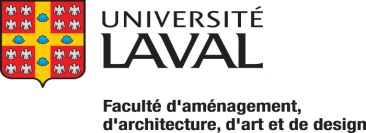 Demande au FER pour une participation étudiante
à un congrès, un colloque ou une expositionENTRE LE 30 AVRIL 2018 ET LE 30 SEPTEMBRE 2018Nom, IDUL :_______________________________________Programme d’études :______________________________  T. complet : été 17__aut.17__hiv.18__Présentation de l’événement, le coût, l’endroitet les dates :_______________________________________Lettre d’acceptation  ci-jointe :__Remplir la grille budgétaire :Acheminez au plus tard le 29 avril 2018 à 23h59 à FER@FAAAD.ulaval.caDÉPENSESDÉPENSESDÉPENSESREVENUSREVENUSREVENUSItemDétailsMontantContributeurDescriptionMontant accordéTotalTotalTotalTotal